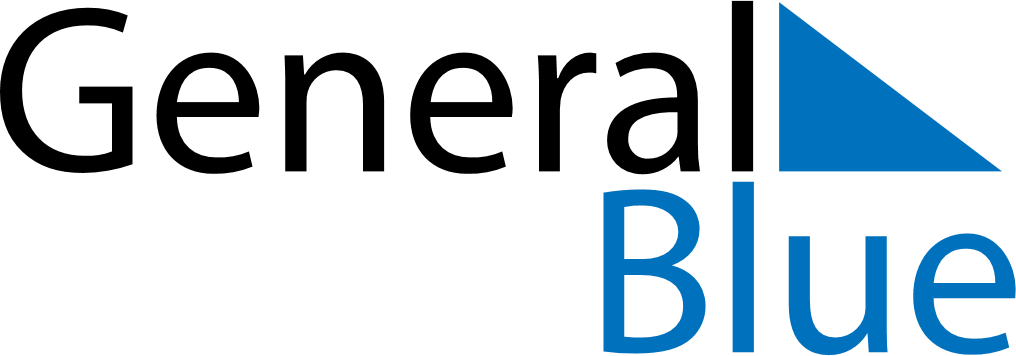 November 2024November 2024November 2024November 2024November 2024November 2024Darvi, Hovd, MongoliaDarvi, Hovd, MongoliaDarvi, Hovd, MongoliaDarvi, Hovd, MongoliaDarvi, Hovd, MongoliaDarvi, Hovd, MongoliaSunday Monday Tuesday Wednesday Thursday Friday Saturday 1 2 Sunrise: 7:28 AM Sunset: 5:29 PM Daylight: 10 hours and 1 minute. Sunrise: 7:29 AM Sunset: 5:28 PM Daylight: 9 hours and 58 minutes. 3 4 5 6 7 8 9 Sunrise: 7:31 AM Sunset: 5:26 PM Daylight: 9 hours and 55 minutes. Sunrise: 7:32 AM Sunset: 5:25 PM Daylight: 9 hours and 52 minutes. Sunrise: 7:34 AM Sunset: 5:24 PM Daylight: 9 hours and 49 minutes. Sunrise: 7:35 AM Sunset: 5:22 PM Daylight: 9 hours and 47 minutes. Sunrise: 7:37 AM Sunset: 5:21 PM Daylight: 9 hours and 44 minutes. Sunrise: 7:38 AM Sunset: 5:19 PM Daylight: 9 hours and 41 minutes. Sunrise: 7:39 AM Sunset: 5:18 PM Daylight: 9 hours and 38 minutes. 10 11 12 13 14 15 16 Sunrise: 7:41 AM Sunset: 5:17 PM Daylight: 9 hours and 35 minutes. Sunrise: 7:42 AM Sunset: 5:16 PM Daylight: 9 hours and 33 minutes. Sunrise: 7:44 AM Sunset: 5:14 PM Daylight: 9 hours and 30 minutes. Sunrise: 7:45 AM Sunset: 5:13 PM Daylight: 9 hours and 27 minutes. Sunrise: 7:47 AM Sunset: 5:12 PM Daylight: 9 hours and 25 minutes. Sunrise: 7:48 AM Sunset: 5:11 PM Daylight: 9 hours and 22 minutes. Sunrise: 7:50 AM Sunset: 5:10 PM Daylight: 9 hours and 20 minutes. 17 18 19 20 21 22 23 Sunrise: 7:51 AM Sunset: 5:09 PM Daylight: 9 hours and 17 minutes. Sunrise: 7:53 AM Sunset: 5:08 PM Daylight: 9 hours and 15 minutes. Sunrise: 7:54 AM Sunset: 5:07 PM Daylight: 9 hours and 12 minutes. Sunrise: 7:55 AM Sunset: 5:06 PM Daylight: 9 hours and 10 minutes. Sunrise: 7:57 AM Sunset: 5:05 PM Daylight: 9 hours and 8 minutes. Sunrise: 7:58 AM Sunset: 5:04 PM Daylight: 9 hours and 5 minutes. Sunrise: 8:00 AM Sunset: 5:03 PM Daylight: 9 hours and 3 minutes. 24 25 26 27 28 29 30 Sunrise: 8:01 AM Sunset: 5:03 PM Daylight: 9 hours and 1 minute. Sunrise: 8:02 AM Sunset: 5:02 PM Daylight: 8 hours and 59 minutes. Sunrise: 8:04 AM Sunset: 5:01 PM Daylight: 8 hours and 57 minutes. Sunrise: 8:05 AM Sunset: 5:00 PM Daylight: 8 hours and 55 minutes. Sunrise: 8:06 AM Sunset: 5:00 PM Daylight: 8 hours and 53 minutes. Sunrise: 8:07 AM Sunset: 4:59 PM Daylight: 8 hours and 51 minutes. Sunrise: 8:09 AM Sunset: 4:59 PM Daylight: 8 hours and 50 minutes. 